Worship Plan for Sunday, November 1, 2020 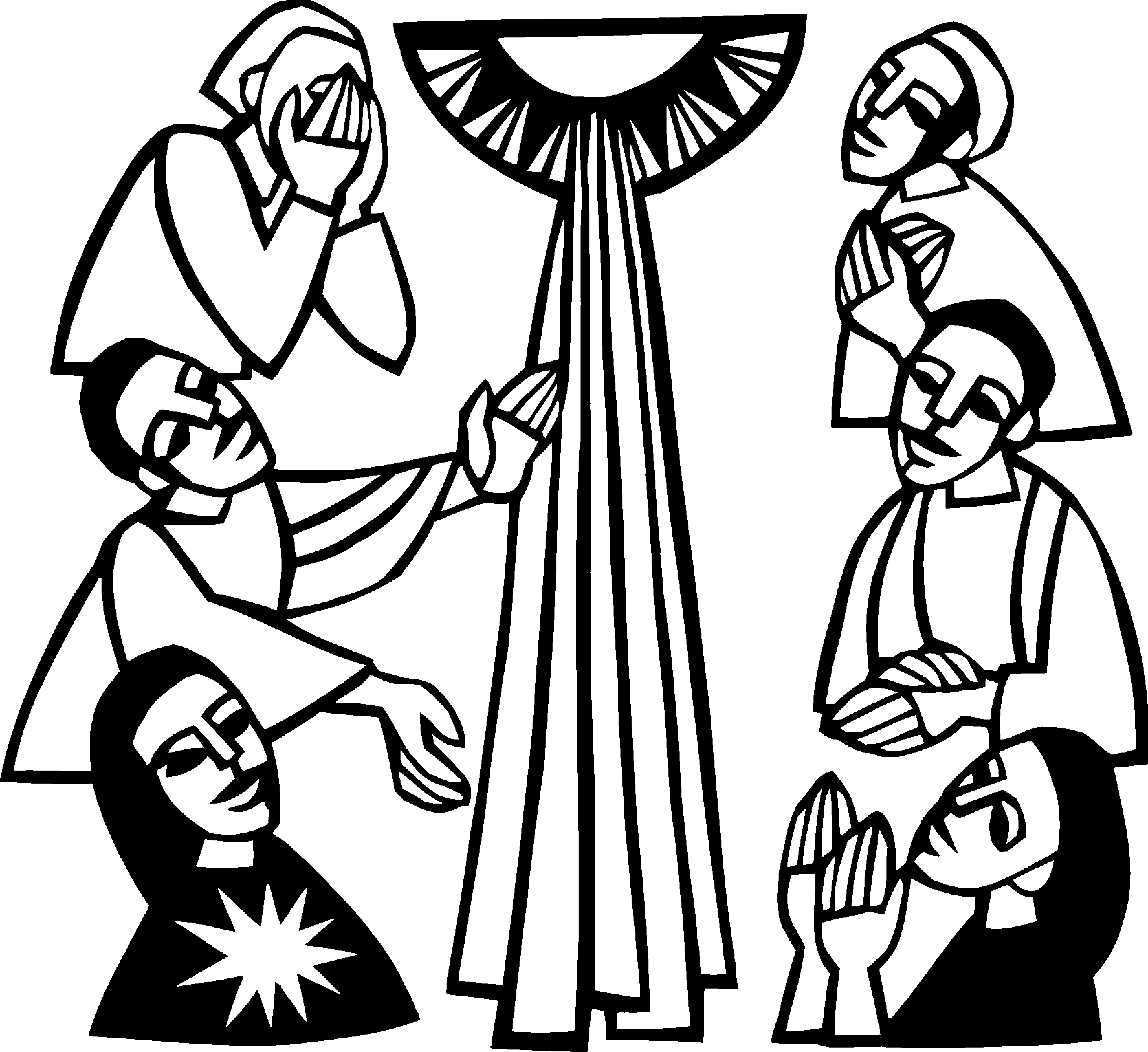 All Saints Day
Introduction to the dayAll Saints celebrates the baptized people of God, living and dead, who are the body of Christ. As November heralds the dying of the landscape in many northern regions, the readings and liturgy call us to remember all who have died in Christ and whose baptism is complete. At the Lord’s table we gather with the faithful of every time and place, trusting that the promises of God will be fulfilled and that all tears will be wiped away in the new Jerusalem.PRELUDE (Musicians: Lois Cornils, Tim Stine)Thanksgiving for Baptism P: Blessed be the holy Trinity, ☩ one God, the fountain of living water, the rock who gave us birth, our light and our salvation.       C: Amen.P: Joined to Christ in the waters of baptism, we are clothed with God's mercy and forgiveness.Let us give thanks for the gift of baptism.We give you thanks, O God, for in the beginning your Spirit moved over the watersand by your Word you created the world, calling forth life in which you took delight.Through the waters of the flood you delivered Noah and his family.Through the sea you led your people Israel from slavery into freedom.At the river your Son was baptized by John and anointed with the Holy Spirit.By water and your Word you claim us as daughters and sons,making us heirs of your promise and servants of all.We praise you for the gift of water that sustains life,and above all we praise you for the gift of new life in Jesus Christ.Shower us with your Spirit, and renew our lives with your forgiveness, grace, and love.To you be given honor and praise through Jesus Christ our Lordin the unity of the Holy Spirit, now and forever.      C: Amen.Gathering Song - verse 1-5 For All the Saints (ELW 422)1 For all the saints who from their labors rest,
who thee by faith before the world confessed,
thy name, O Jesus, be forever blest.
Alleluia! Alleluia!
2 Thou wast their rock, their fortress, and their might;
thou, Lord, their captain in the well-fought fight;
thou, in the darkness drear, their one true light.
Alleluia! Alleluia!
3 Oh, blest communion, fellowship divine,
we feebly struggle, they in glory shine;
yet all are one in thee, for all are thine.
Alleluia! Alleluia!
4 And when the strife is fierce, the warfare long,
steals on the ear the distant triumph song,
and hearts are brave again and arms are strong.
Alleluia! Alleluia!

5 The golden evening brightens in the west;
soon, soon to faithful servants cometh rest;
sweet is the calm of paradise the blest.
Alleluia! Alleluia!Greeting (ELW p. 184)P: The grace of our Lord Jesus Christ, the love of God, and the communion of the Holy Spirit be with you all.     C: And also with you.Kyrie ELEISON - verse 1 & 2 & chorus (ELW p. 184)Kyrie eleison, on our world and on our way,Kyrie eleison, ev’ry day.For peace in the world, for the health of the church, for the unity of all;for this holy house, for all who worship and praise,let us pray to the Lord, let us pray to the LordKyrie eleison, on our world and on our way,Kyrie eleison, ev’ry day.That we may live out your impassioned response to the hungry and the poor;that we may live out truth and justice and grace,let us pray to the Lord, let us pray to the Lord.Kyrie eleison, on our world and on our way,Kyrie eleison, ev’ry day.Canticle of Praise - verse 1 Joyful, Joyful We Adore Thee (ELW 836)1 Joyful, joyful we adore thee, God of glory, Lord of love!
Hearts unfold like flow'rs before thee, praising thee, their sun above.
Melt the clouds of sin and sadness, drive the gloom of doubt away.
Giver of immortal gladness, fill us with the light of day.  Prayer of the DayP: Let us pray. Almighty God, you have knit your people together in one communion in the mystical body of your Son, Jesus Christ our Lord. Grant us grace to follow your blessed saints in lives of faith and commitment, and to know the inexpressible joys you have prepared for those who love you, through Jesus Christ, our Savior and Lord, who lives and reigns with you and the Holy Spirit, one God, now and forever.  C: Amen.First Reading: Revelation 7:9-179After this I looked, and there was a great multitude that no one could count, from every nation, from all tribes and peoples and languages, standing before the throne and before the Lamb, robed in white, with palm branches in their hands. 10They cried out in a loud voice, saying, 
 “Salvation belongs to our God who is seated on the throne, and to the Lamb!”
11And all the angels stood around the throne and around the elders and the four living creatures, and they fell on their faces before the throne and worshiped God, 12singing, 
 “Amen! Blessing and glory and wisdom
 and thanksgiving and honor
 and power and might
 be to our God forever and ever! Amen.”
  13Then one of the elders addressed me, saying, “Who are these, robed in white, and where have they come from?” 14I said to him, “Sir, you are the one that knows.” Then he said to me, “These are they who have come out of the great ordeal; they have washed their robes and made them white in the blood of the Lamb.
 15For this reason they are before the throne of God,
  and worship him day and night within his temple,
  and the one who is seated on the throne will shelter them.
 16They will hunger no more, and thirst no more;
  the sun will not strike them,
  nor any scorching heat;
 17for the Lamb at the center of the throne will be their shepherd,
  and he will guide them to springs of the water of life,
 and God will wipe away every tear from their eyes.”Word of God, word of life.Thanks be to God.Psalm: Psalm 34:1-10, 22 1I will bless the Lord| at all times;
  the praise of God shall ever be | in my mouth.
 2I will glory | in the Lord;
  let the lowly hear | and rejoice. R
 3Proclaim with me the greatness | of the Lord;
  let us exalt God’s | name together.
 4I sought the Lord, who | answered me
  and delivered me from | all my terrors.
 5Look upon the Lord| and be radiant,
  and let not your faces | be ashamed.
 6I called in my affliction, and | the Lord heard me
  and saved me from | all my troubles. R
 7The angel of the Lord encamps around those who | fear the Lord
  and de- | livers them.
 8Taste and see that the | Lord is good;
  happy are they who take ref- | uge in God!
 9Fear the Lord, you saints | of the Lord,
  for those who fear the | Lord lack nothing.
 10The lions are in want and | suffer hunger,
  but those who seek the Lord lack nothing | that is good.
 22O Lord, you redeem the life | of your servants,
  and those who put their trust in you will | not be punished. RGospel Acclamation Halle, Halle, Hallelujah (ELW 172)Gospel: Matthew 5:1-12P: The holy gospel according to Matthew.     C: Glory to you, O Lord.1When Jesus saw the crowds, he went up the mountain; and after he sat down, his disciples came to him. 2Then he began to speak, and taught them, saying:
  3“Blessed are the poor in spirit, for theirs is the kingdom of heaven.
  4“Blessed are those who mourn, for they will be comforted.
  5“Blessed are the meek, for they will inherit the earth.
  6“Blessed are those who hunger and thirst for righteousness, for they will be filled.
  7“Blessed are the merciful, for they will receive mercy.
  8“Blessed are the pure in heart, for they will see God.
  9“Blessed are the peacemakers, for they will be called children of God.
  10“Blessed are those who are persecuted for righteousness’ sake, for theirs is the kingdom of heaven.
  11“Blessed are you when people revile you and persecute you and utter all kinds of evil against you falsely on my account. 12Rejoice and be glad, for your reward is great in heaven, for in the same way they persecuted the prophets who were before you.”P: The gospel of the Lord.     C: Praise to you, O Christ.SermonHymn of the Day Let Us Talents and Tongues Employ (ELW 674 )1 Let us talents and tongues employ,
reaching out with a shout of joy:
bread is broken, the wine is poured,
Christ is spoken and seen and heard.

Refrain
Jesus lives again, earth can breathe again,
pass the Word around: loaves abound!
Jesus lives again, earth can breathe again,
pass the Word around: loaves abound!

2 Christ is able to make us one,
at the table he sets the tone,
teaching people to live to bless,
love in word and in deed express. Refrain

3 Jesus calls us in, sends us out
bearing fruit in a world of doubt,
gives us love to tell, bread to share:
God (Immanuel) ev'rywhere! RefrainAPOSTLES CreedI believe in God, the Father almighty, creator of heaven and earth.I believe in Jesus Christ, God’s only Son, our Lord,who was conceived by the Holy Spirit, born of the virgin Mary,suffered under Pontius Pilate, was crucified, died, and was buried;he descended to the dead. On the third day he rose again; he ascended into heaven,he is seated at the right hand of the Father,and he will come to judge the living and the dead.I believe in the Holy Spirit, the holy catholic church, the communion of saints,the forgiveness of sins, the resurrection of the body, and the life everlasting. Amen.Prayers of IntercessionA: Longing for Christ’s reign to come among us, we pray for the outpouring of God’s power on the church, the world, and all in need.   Each petition concludes: Hear us, O God. C: Your mercy is great.A: We pray for those in need of your care. For whom else do we pray today?[all saints day remembrance] P: Let us remember all the saints before God. We praise and bless you, O holy Trinity. You have taught your church that it is an ageless communion of saints. We thank you for gathering those who faithfully waited in hope for the redemption you promised, and now for adding us who celebrate the love of Christ for the redemption of the world. Prepare a place for us among those who are already with you. We give thanks for those who are still in their pilgrimage on earth, and who walk still by faith. We pray for those who have been baptized in the past year, that they may be strengthened through your gifts of grace and hope.We remember those who have died from our congregation in the last year (Robert Doyle, Chester Plecinoga, Maybrith Kohn, Lois Gosstrom - a bell is rung after each name).We remember others who have died, whose passing has also impacted us and grieved us (names may be shared). Holy God, we honor these, our ancestors in faith and our future in faith who are members of our family. We, too, seek to do your will:  C: guide and direct us.We, too, desire to be your servants:  C: strengthen and inspire us.We, too, long to know you clearly:  C: teach and lead us.And in time, bring us to our eternal home of peace and joy. C: Amen.DialogueP: The Lord be with you.      C: And also with you.P: Lift up your hearts.         C: We lift them to the Lord.P: Let us give thanks to the Lord our God.     C: It is right to give our thanks and praise.PrefaceP: It is indeed right, our duty and our joy, that we should at all times and in all places give thanks and praise to you, almighty and merciful God, through our Savior Jesus Christ. By the witness of your saints you show us the hope of our calling, and strengthen us to run the race set before us, that we may delight in your mercy and rejoice with them in glory. And so, with all the saints, with the choirs of angels and all the hosts of heaven, we praise your name and join their unending hymn:Sanctus: You Are Holy: Du är helig (ELW 525)You are holy, you are whole. You are always ever more than we ever understand.
You are always at hand. Blessed are you coming near. Blessed are you coming here to your church in wine and bread, raised from soil, raised from dead.You are holy, you are wholeness, you are present. Let the cosmos praise you, Lord!
Sing hosanna in the highest! Sing hosanna! Sing hosanna to our God!Thanksgiving at the TableP: In the night in which he was betrayed, our Lord Jesus took bread, and gave thanks;broke it, and gave it to his disciples, saying:Take and eat; this is my body, given for you. Do this for the remembrance of me.Again, after supper, he took the cup, gave thanks, and gave it for all to drink, saying:This cup is the new covenant in my blood,shed for you and for all people for the forgiveness of sin. Do this for the remembrance of me.Lord’s PrayerP: Gathered into one by the Holy Spirit, let us pray as Jesus taught us.Our Father, who art in heaven, hallowed be thy name, thy kingdom come,thy will be done, on earth as it is in heaven.Give us this day our daily bread;and forgive us our trespasses, as we forgive those who trespass against us;and lead us not into temptation, but deliver us from evil.For thine is the kingdom, and the power, and the glory, forever and ever. Amen.Invitation to CommunionP: Jesus is present with us whenever and wherever we share this meal. Taste and see that the Lord is good. Song during Communion Shall We Gather at the River (ELW 423)
1 Shall we gather at the river,
where bright angel feet have trod,
with its crystal tide forever
flowing by the throne of God?

Refrain
Yes, we'll gather at the river,
the beautiful, the beautiful river;
gather with the saints at the river
that flows by the throne of God.ANNOUNCEMENTS (November birthdays & Anniversaries)Blessing P: The God of steadfastness and encouragement grant you to live in harmony with one another,in accordance with Christ Jesus.      C: Amen.P: The God of hope fill you with all joy and peace in believing, so that you may abound in hope by the power of the Holy Spirit.        C: Amen.P: The God of all grace ☩ bless you now and forever.       C: Amen.Sending Song - verse 6-7 For All the Saints (ELW 422)6 But then there breaks a yet more glorious day:
the saints triumphant rise in bright array;
the King of glory passes on his way.
Alleluia! Alleluia!
7 From earth's wide bounds, from ocean's farthest coast,
through gates of pearl streams in the countless host,
singing to Father, Son, and Holy Ghost:
Alleluia! Alleluia!PeaceP: The peace of Christ be with you always.           C: And also with you.(share the peace with those around you, or those you can contact this afternoon)